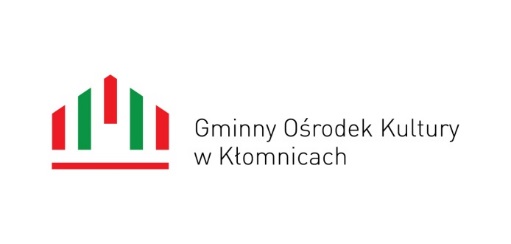 FORMULARZ ZGŁOSZENIA WYSTAWCYKłomnicki Jarmark Wielkanocny25 marca 2023 r.1. Imię i nazwisko wystawcy 2. Numer telefonu 3. Krótka charakterystyka artykułów oferowanych do sprzedaży, wymiary namiotu oraz czy potrzebny jest dostęp do prądu.  4. Adres zamieszkania Wyrażam zgodę/nie wyrażam zgody na publikowanie mojego wizerunku oraz wykonanych podczas Jarmarku zdjęć w celach promocyjnych Organizatora.*Organizator zapewnia miejsce ekspozycji. Wystawcy we własnym zakresie zapewniają sobie sprzęt potrzebny do ekspozycji ( namiot, stoły, krzesła). W przypadku korzystania z prądu, każdy wystawca winien mieć ze sobą sprawny przedłużacz o dł. min. 10 mb.  Wypełnioną KARTĘ ZGŁOSZENIA WYSTAWCY należy dostarczyć w nieprzekraczalnym terminie do 22 marca (środa) 2023 roku do Gminnego Ośrodka Kultury w Kłomnicach, w jeden ze wskazanych niżej sposobów:-pocztą na adres: Gminny Ośrodek Kultury w Kłomnicachul. Częstochowska 9642-270 Kłomnice-osobiście w siedzibie GOK (w godzinach: pon-pt 8:00-21:00, -drogą elektroniczną na adres e-mail pawel@gokklomnice.pl z dopiskiem w tytule „Jarmark Wielkanocny”*Przetwarzanie i ochrona danych osobowych: 1. Administratorem danych osobowych przetwarzanych w związku z organizacją i realizacją Jarmarku jest  Gminny Ośrodek Kultury w Kłomnicach, ul. Częstochowska 96, 42-270 Kłomnice 2. Kontakt z inspektorem danych osobowych jest możliwy pod adresem e-mail: dw_iod@onet.pl 3. Dane osobowe i kontaktowe podane w karcie zgłoszenia, będą przetwarzane w celu organizacji wydarzenia.4. Dane Uczestników Jarmarku będą przechowywane przez okres niezbędny do realizacji obowiązków wynikających z poszczególnych przepisów prawa (księgowego i podatkowego – nie dłużej niż 5 lat licząc od końca roku, którym odbył się Jarmark). 5. Dane Uczestników Jarmarku oraz zdjęcia, materiały filmowe dokumentujące przebieg Jarmarku oraz materiały promocyjne i publikacje prasowe promujące Jarmark i organizatorów, zakwalifikowane jako materiały archiwalne będą przechowywane zgodnie z przepisami Ustawy o narodowym zasobie archiwalnym i archiwach: • Przez okres 25 lat w archiwum Gminnego Ośrodka Kultury w Kłomnicach • Wieczyście w Archiwum Państwowym 6. Osobie, której dane dotyczą przysługuje prawo do cofnięcia zgody w dowolnym momencie bez wpływu na zgodność z prawem przetwarzania, którego dokonano na podstawie zgody przed jej cofnięciem. 7. Osobie, której dane dotyczą przysługuje prawo dostępu do swoich danych osobowych, żądania ich sprostowania lub usunięcia, przy czym wniesienie żądania usunięcia danych jest równoznaczne z rezygnacją
 z udziału w Jarmarku. Ponadto przysługuje jej prawo do żądania ograniczenia przetwarzania w przypadkach 
w przypadkach określonych w art. 18 RODO. 8. Odbiorcą danych może być podmiot działający na zlecenie administratora danych, tj. podmioty świadczące usługi IT w zakresie hostingu serwisów internetowych, podmioty świadczące usługi bankowe oraz Archiwum Państwowe. 9. Osobie, której dane dotyczą przysługuje prawo wniesienia skargi do prezesa Urzędu Danych Osobowych na niezgodne z prawem przetwarzanie jej danych osobowych. 10. Prawa te mogą w szczególnych przypadkach podlegać ograniczeniom wynikającym z odrębnych przepisów. Data 									Podpis_______________________							______________________